University of Wisconsin-Stevens Point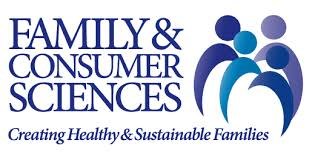                FCS 400: Seminar in Student/Intern Teaching     Fall 2017Instructor:  Susan Turgeson, Ed.D., CFCS                                          email susan.turgeson@uwsp.eduMeeting Location:  College of Professional Studies as announced & D2LOffice: CPS Room 236                                                                          Office Hours By appointment Phone:  715-346-2263Course Description and Purpose: Seminar in Student/Intern Teaching primarily focuses on the capstone project of completing the SOE ePortfolio. In addition, guest speakers and structured group discussions on aspects of teaching that emerge during full-time field experiences are conducted. The primary goal of the course is to promote reflection in teaching and provide evidence of competency in the InTASC Model Core Teaching Standards through completion of the professional teaching portfolio.Prerequisite: Approval of department; concurrent registration in FCS 398 or 498.Credit: 2-Pass/FailSeminar Meeting Dates and Times (Seminar meets in CPS room 116, unless notified otherwise)August 25, 2017	 8:30am -  4 pm  	October 6, 2017 	 9:00am – 4 pm      edTPANovember 3, 2017 	 9:00am -  4 pm	     edTPA worktime & submissionDecember 15, 2017	 9:00am  - 4 pm     InTASC Model Core Teaching Standards addressed by this course:9. Professional Learning and Ethical PracticeThe teacher engages in ongoing professional learning and uses evidence to continually evaluate his/her practice, particularly the effects of his/her choices and actions on others (learners, families, other professionals, and the community), and adopts practice to meet the needs of each learner.10. Leadership and CollaborationThe teacher seeks appropriate leadership roles and opportunities to take responsibility for student learning, to collaborate with learners, families, colleagues, other school professionals, and community members to ensure learner growth, and to advance the profession.Course Learning OutcomesTeacher Candidates….1. engage in critical reflection about teaching practice and experiences.2. show evidence of critical reflection and teaching competency in portfolios based on InTASC Model 	Core Teaching Standards.3. participate in collegial discussions with peers, university supervisors, and guest speakers. Topics will 	include, but not be limited to: concerns in the classroom, PI34 and the PDP, WI Educator 	Effectiveness, and career services.4. use understanding of individual differences and diverse cultures and communities to ensure inclusive 	learning environments that enable each learner to meet high standards.Required ActivitiesAttend and actively participate in all seminar activitiesSubmit a course schedule form/log and signed Statement of Expectation by the end of the first week for each of your sites. Keep a reflective journal of the days/week experiences these are attached to the logs each week. These may be discussed on seminar days. Participate in assigned online D2L discussions Provide handouts for each formal observation (4 of them) as well as a completed pre-observation sheet.Complete the edTPAMake sure the “Student Teaching/Interning Final Evaluation Report” is submitted to me at the end of each experience (for each experience). Hard copy with original signatures.Demonstrate the knowledge, skills and dispositions of the teaching professionComplete the student teaching ePortfolio by December 9 prior to your portfolio presentation on 	December 15ePortfolioThese items are to be added to the ePortfolio during the student teaching semester:1. Philosophy of Education page: review/revise/reflect upon your original EDUC 381 & FCS 391 writing2. Student Teaching/edTPA page: a link to your edTPA submission3. Credentials page:4 (3 minimum) supervisor formative assessments1 Cooperating Teacher Final Evaluation for each placement4. Optional: include a resume that you create for the job application processGradingThe course is graded Pass/Fail. To earn a Pass, students must attend and actively participate at all seminars, participate in online discussions, submit evidence of proficiency as required (weekly logs and reflections), and complete and share their professional teaching portfolios at the final seminar. Failure to demonstrate a commitment to the profession and exhibit appropriate dispositions will result in a grade of Fail.Class Norms:  Students and instructor(s) are expected todemonstrate Academic Integritybe informed by the Division of Student Affairs: Rights and Responsibilities: specifically the UWSP Community Rights and Responsibilities, Academic Standards and Disciplinary Procedures, and Americans with Disabilities Actabide by Family Educational Rights and Privacy Act rules which find academic information is confidential and forbids disclosure of academic information without the participant's consent.Useful References for Teacher CandidatesBreaux, A.L. 2011. 101 “answers” for new teachers and their mentors: effective teaching tips for daily		   classroom use 2nd ed.. Eye on Education, Inc.: Larchmont, NY 				    Canter & Associates, ed. 1998. First-class teacher: Success strategies for new teachers. Canter & 	Associates, Inc. Santa Monica, CA.							         Gill, V. 2005. The ten commandments of professionalism for teachers: Wisdom from a veteran teacher. Corwin Press. Thousand Oaks, CA.Henderson, J.G. 1992. Reflective teaching: becoming an inquiring educator. Macmillan Publishing. New York, NY.Kottler, J. 2005. On being a teacher: The human dimension. Corwin Press. Thousand Oaks, CA.Maron, C., Stobbe, J., Baron, W., Miller, J., Moir, E. 2000. Keys to the classroom: A teacher’s guide to the first month of school. Corwin Press. Thousand Oaks, CA.Portner, H. 2002. Being mentored: A guide for protégés. Corwin Press. Thousand Oaks, CA.Queen, J.A. and P.S. 2004. The frazzled teacher’s wellness plan: a five step program for reclaiming time, managing stress, and creating a healthy lifestyle. Corwin Press. Thousand Oaks, CA.Rutherford, P. 2002. Why didn’t I learn this in college? Just ASK Publications. Alexandria, VA.Sargent, J.W., Smejkal, A.E. 2000. Targets for teachers: a self-study guide for teachers in the age of standards. Portage & Main Press. Winnipeg, Manitoba, Canada.Stronge, J.H. 2002. Qualities of effective teachers. ASCD. Alexandria, VA.Waterman, S. S. 2006. The four most baffling challenges for teachers and how to solve them: classroom discipline, unmotivated students, under involved or adversarial parents, and tough working conditions. Eye On Education. Larchmont, NY.Wong, H.K. and R.T. 2009. The first days of teaching. Harry K. Wong Publications, Inc. Mountain View,      	CA. 											           Whitaker, T. 2012. What great teachers do differently: seventeen things that matter most. 2nd ed. Eye		 on Education: New York, NY.								  Whited, A.M., Trujillo, P.A. 2005. ARRIVE: A reflective journal. Advanced Learning Press. Englewood, CO. Wyatt, R., White, J.E. 2002. Making your first year a success: The secondary teacher’s survival guide.     	Corwin Press. Thousand Oaks, CA.Useful Websites for Soon-to-be-Teachers: INTASC Model Core Teaching Standards Wisconsin Educator Development and Licensure Standards WI DPI Licensing Information The WI Quality Educator Initiative (PI34): The Initial Educator Toolkit The Professional Development Plan Note: PDP Redesign QEI (Quality Educator Interactive) WECAN Wisconsin Educator Effectiveness System